Publicado en  el 04/04/2016 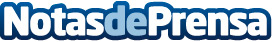 Osuna estrena el Salón de Hielo y Fuego, un museo que recuerda el paso del set de rodaje de la serie por la ciudadDatos de contacto:Nota de prensa publicada en: https://www.notasdeprensa.es/osuna-estrena-el-salon-de-hielo-y-fuego-un Categorias: Viaje Literatura Sociedad Televisión y Radio Andalucia Entretenimiento Turismo http://www.notasdeprensa.es